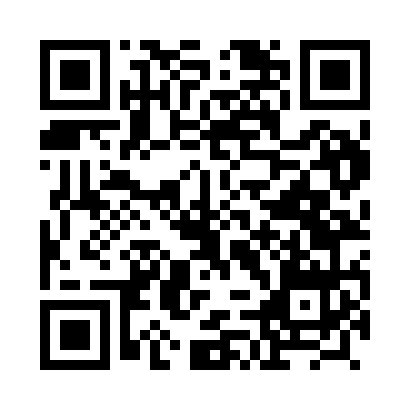 Prayer times for Oras, PhilippinesWed 1 May 2024 - Fri 31 May 2024High Latitude Method: NonePrayer Calculation Method: Muslim World LeagueAsar Calculation Method: ShafiPrayer times provided by https://www.salahtimes.comDateDayFajrSunriseDhuhrAsrMaghribIsha1Wed4:055:1911:352:475:527:022Thu4:045:1811:352:475:537:023Fri4:045:1811:352:485:537:024Sat4:035:1711:352:485:537:035Sun4:035:1711:352:495:537:036Mon4:025:1711:352:495:537:037Tue4:025:1611:352:505:537:048Wed4:015:1611:352:505:547:049Thu4:015:1611:352:515:547:0410Fri4:005:1511:352:515:547:0511Sat4:005:1511:352:525:547:0512Sun4:005:1511:352:525:557:0513Mon3:595:1511:352:535:557:0614Tue3:595:1411:352:535:557:0615Wed3:585:1411:352:545:557:0716Thu3:585:1411:352:545:567:0717Fri3:585:1411:352:545:567:0718Sat3:575:1411:352:555:567:0819Sun3:575:1311:352:555:567:0820Mon3:575:1311:352:565:577:0821Tue3:575:1311:352:565:577:0922Wed3:565:1311:352:575:577:0923Thu3:565:1311:352:575:577:1024Fri3:565:1311:352:575:587:1025Sat3:565:1311:352:585:587:1026Sun3:555:1311:352:585:587:1127Mon3:555:1211:352:595:597:1128Tue3:555:1211:362:595:597:1229Wed3:555:1211:362:595:597:1230Thu3:555:1211:363:005:597:1231Fri3:555:1211:363:006:007:13